	Отделение Банка России по Республике Коми приглашает предпринимателей принять участие в вебинаре «Система быстрых платежей. Выгодно и удобно».20.09.2023года  в 11 часов 00 минут Национальный банк по Республике Коми проведет вебинар на платформе IVA  об особенностях и преимуществах Системы быстрых платежей (СБП).   В ходе вебинара участникам будет предоставлена информация о функционировании СБП, ее основных преимуществах для субъектов МСП, новых сервисах СБП и перспективах развития.
	Присоединиться к мероприятию можно  по ссылкам https://goo.su/C68GH или https://vk.cc/cm4yiX, или по ID мероприятия 672-235-786 на странице https://iva.cbr.ru и в приложении IVA ВКС.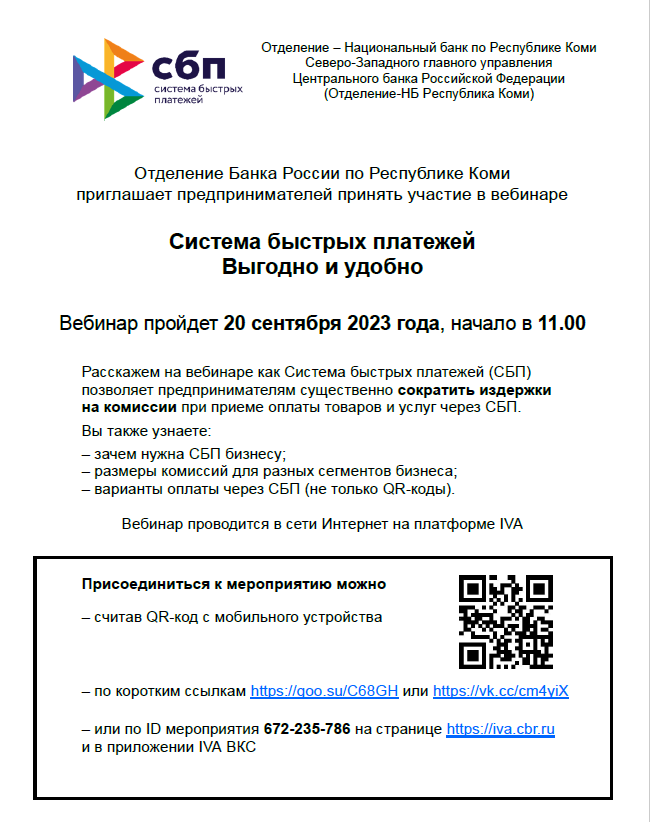 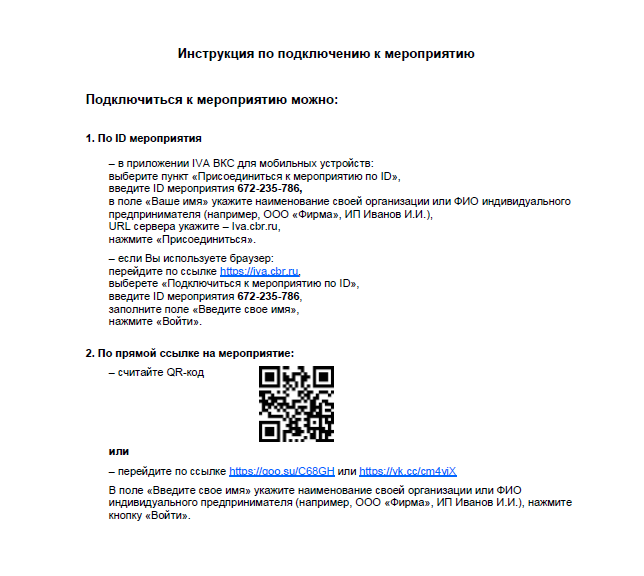 